WELCOME BACK  Welcome back to all our returning students and to our new students in junior infants, the sunflower room and rainbow room. We are so happy to be back in school and look forward to a great year ahead with lots of learning and fun. 						      Parent Association I’d love to start a parent association this year in school. Meetings can happen on zoom and we can start small! The purpose of the Parent Association is to provide a structure through which the parents/guardians of children attending our school can work together for the best possible education for their children. The Parent Association will work with the Principal, staff and Board of Management to build an effective partnership between home and school. If you are interested please give your name to Judie or the class teacher.**************************************************************  Healthy Eating in school    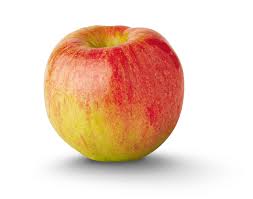 If your child does not take the free school lunch please remember the items that they are not allowed to bring in Crisps (including crisp-style snacks)SweetsChocolate biscuits/barsCereal bars with chocolate/ rice crispie bars			Chewing gum			Fruit winders			Nuts LollipopsFizzy drinks (including fizzy fruit-flavoured water, juices, etc)  Any yoghurts with chocolate (Chocolate corners)Children are only allowed water or milk in school, no cordial or flavoured water allowed.                                        Remember school starts at 8.50am. Please try to have the children in school on time as learning, both informal and formal, starts straight away. 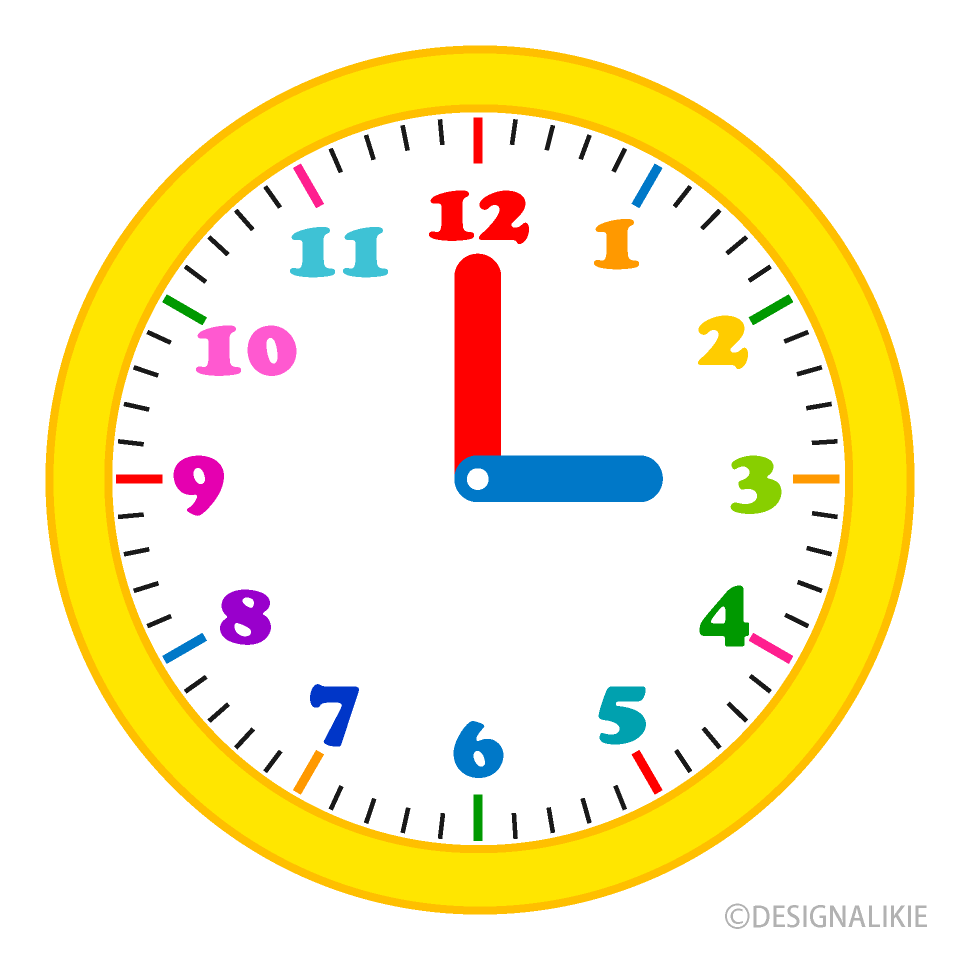  Don’t forget to join Class dojo and don’t forget your lunch orders  	Huge congratulations to our very own Clare Rose Aisling O’ Connor who did an amazing job on the Rose of Tralee. We wish her the very best of luck on her move home and she will be greatly missed in Loreto.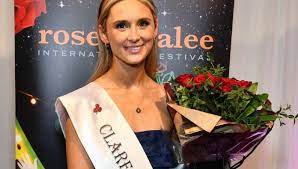 Parent meetings. Every year we hold a meeting in early September so you can see your child’s class and chat to the teacher and learn how the class will work. It’s a short meeting, about 15 minutes but it is a great opportunity to meet the teachers and other parents and ask any questions you might have. Junior Infants – Wednesday 13th September 11.45amSenior Infants – Wednesday 13th September 9amFirst Class – Thursday 14th September 2.10pm           Second Class – Wednesday 13th September 2.10pm           (Followed by a First Communion meeting in the hall)           Rainbow room and sunflower room will meet as necessary